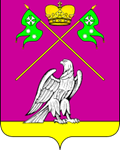 АДМИНИСТРАЦИЯ МУНИЦИПАЛЬНОГО ОБРАЗОВАНИЯ  ВЫСЕЛКОВСКИЙ РАЙОНПОСТАНОВЛЕНИЕот 01.02.2024                                                                                                        № 142 ст-ца ВыселкиО порядке предоставления, использования и возврата бюджетных кредитов, предоставляемых из бюджета муниципального образования Выселковский район бюджетам сельских поселений Выселковского района, и правилах реструктуризации муниципального долга по ним в 2024 годуВ соответствии со статьями 93.2, 93.3, 93.8 и 105 Бюджетного кодекса Российской Федерации, постановлением Правительства Российской Федерации от 13 декабря 2017 года № 1531 «О проведении в 2017 году реструктуризации обязательств (задолженности) субъектов Российской Федерации перед Российской Федерацией по бюджетным кредитам», решением Совета муниципального  образования  Выселковский  район от 19 декабря 2023 года № 1-357 «О бюджете муниципального образования Выселковский район на 2024 год и на плановый период 2025 и 2026 годов»,  п о с т а н о в л я ю:1. Утвердить:1) Порядок предоставления, использования и возврата бюджетных кредитов, предоставляемых в 2024 году из бюджета муниципального образования Выселковский район бюджетам сельских поселений Выселковского района (приложение № 1);2) Правила реструктуризации в 2024 году муниципального долга по бюджетным кредитам, предоставленным из бюджета муниципального образования Выселковский район бюджетам сельских поселений Выселковского района (приложение № 2).2. Финансовому управлению администрации муниципального образования Выселковский район (Колесникова) направить настоящее постановление в отдел Муниципальный центр управления администрации муниципального образования Выселковский район в формате Word, для размещения на сайте администрации муниципального образования Выселковский район в сети Интернет.3. Финансовому управлению администрации муниципального образования Выселковский район (Колесникова) обеспечить официальное опубликование настоящего постановления.4. Контроль за выполнением настоящего постановления возложить на заместителя главы муниципального образования Выселковский район, начальника финансового управления администрации муниципального образования Выселковский район И.А. Колесникову.5. Постановление вступает в силу на следующий день после его официального опубликования.Глава муниципальногообразования Выселковский район                                                      С.И. ФирстковПРИЛОЖЕНИЕ № 1УТВЕРЖДЕН
постановлением администрациимуниципального образованияВыселковский район
от 01.02.2024 № 142ПОРЯДОКпредоставления, использования и возврата бюджетных кредитов, предоставляемых в 2024 году из бюджета муниципального образования Выселковский район бюджетам сельских поселений Выселковского района1. Предоставление, использование и возврат сельскими поселениями Выселковского района (далее – сельские поселения) бюджетных кредитов, полученных из бюджета муниципального образования Выселковский район, осуществляются в соответствии с настоящим Порядком с учетом пункта 11 статьи 103 Бюджетного кодекса Российской Федерации на цели и на условиях, установленных пунктом 12 решения   Совета   муниципального  образования  Выселковский  район  от 19 декабря 2023 года  № 1-357 «О бюджете муниципального образования Выселковский район на 2024 год и на плановый период 2025 и 2026 годов» (далее - Решение).Бюджетные кредиты из бюджета муниципального образования Выселковский район не предоставляются сельским поселениям, у которых:1) не выполнены требования, установленные пунктом 3 статьи 92.1, пунктом 11 статьи 103, статьями 107 и 111 Бюджетного кодекса Российской Федерации;2) имеется просроченная (неурегулированная) задолженность по денежным обязательствам перед муниципальным образованием Выселковский район.2. Решение о предоставлении бюджетного кредита бюджету сельского поселения принимается администрацией муниципального образования Выселковский район (далее - Администрация) на основании письменного обращения главы сельского поселения (далее - обращение).Обращение должно содержать обоснование необходимости предоставления бюджетного кредита бюджету сельского поселения из бюджета муниципального образования Выселковский район, а также принятие обязательства по возможности привлечения в бюджет сельского поселения кредитов от кредитных организаций исключительно по ставкам на уровне не более чем уровень ключевой ставки, установленный Центральным банком Российской Федерации, увеличенный на 1 процент годовых.3. Одновременно с обращением представляется информация об исполнении бюджета сельского поселения по форме согласно приложению к настоящему Порядку. Администрация в течение 15 рабочих дней с даты поступления обращения, указанного в пункте 2 настоящего Порядка, принимает решение о предоставления бюджетного кредита, либо об отказе в предоставления бюджетного кредита. При этом главе сельского поселения направляется письмо Администрации с указанием причины отказа в предоставления бюджетного кредита в течение 5 рабочих дней с даты принятия решения об отказе.4. Бюджетный кредит предоставляется бюджету сельского поселения в соответствии с постановлением Администрации о предоставлении бюджетного кредита с указанием целей предоставления бюджетного кредита, срока его возврата и объема предоставляемого бюджетного кредита на основании договора о предоставлении бюджетного кредита, заключаемого между Администрацией и администрацией сельского поселения (далее - договор) в соответствии с Бюджетным кодексом Российской Федерации и уставом муниципального образования.5. В случае поступления в Администрацию со дня принятия решения о предоставлении бюджетного кредита бюджету сельского поселения до дня перечисления Администрацией бюджетного кредита письменного обращения главы сельского поселения о расторжении договора договор подлежит расторжению, постановление о предоставлении бюджетного кредита подлежит отмене.6. Дополнительным обязательством сельского поселения при предоставлении бюджетного кредита, подлежащим включению в договор в соответствии с постановлением Правительства Российской Федерации от 13 декабря 2017 года № 1531 «О проведении в 2017 году реструктуризации обязательств (задолженности) субъектов Российской Федерации перед Российской Федерацией по бюджетным кредитам», является обязательство по возможности привлечения в бюджет сельского поселения кредитов от кредитных организаций исключительно по ставкам на уровне не более чем уровень ключевой ставки, установленный Центральным банком Российской Федерации, увеличенной на 1 процент годовых.7. Бюджетные кредиты из бюджета муниципального образования Выселковский район предоставляются бюджетам сельских поселений на:1) покрытие временных кассовых разрывов, возникающих при исполнении бюджетов сельских поселений, - на срок в пределах текущего финансового года;2) частичное покрытие дефицитов бюджетов сельских поселений при наличии временных кассовых разрывов – на срок, выходящий за пределы текущего финансового года.8. Объем бюджетного кредита определяется в пределах общего объема бюджетных ассигнований, предусмотренных Решением в соответствующем финансовом году, и в случае:1) предоставления бюджетных кредитов на покрытие временного кассового разрыва, возникающего при исполнении бюджета сельского поселения, не может превышать расчетную величину временного кассового разрыва, возникающего при исполнении бюджета сельского поселения, прогнозируемого в месяце, в котором предполагается предоставление бюджетного кредита (связанного в том числе с необходимостью погашения долговых обязательств сельского поселения);2) предоставления бюджетного кредита на частичное покрытие дефицита бюджета сельского поселения при наличии временного кассового разрыва, должен быть менее расчетной величины прогнозируемого дефицита бюджета сельского поселения в текущем финансовом году (связанного в том числе с необходимостью погашения долговых обязательств сельского поселения).9. Плата за пользование бюджетным кредитом в бюджет муниципального образования Выселковский район перечисляется администрацией сельского поселения в сроки, предусмотренные договором, в размере, установленном Решением.10. Использование бюджетного кредита осуществляется администрацией сельского поселения в соответствии с договором на цели, установленные Решением.11. Контроль за соблюдением администрацией сельского поселения условий и целей предоставления бюджетных кредитов осуществляется в соответствии с бюджетным законодательством Российской Федерации.12. Возврат бюджетного кредита в бюджет муниципального образования Выселковский район осуществляется администрацией сельского поселения в соответствии с договором.13. Глава сельского поселения несет ответственность за достоверность и полноту документов и материалов, представляемых в соответствии с настоящим Порядком.14. Контроль за своевременностью возврата бюджетных кредитов и перечислением платы за пользование бюджетным кредитом в бюджет муниципального образования Выселковский район осуществляется финансовым управлением администрации муниципального образования Выселковский район.Заместитель главы муниципальногообразования Выселковский район,начальник финансового управленияадминистрации муниципальногообразования Выселковский район                                            И.А. КолесниковаПРИЛОЖЕНИЕк Порядку предоставления, использованияи возврата бюджетных кредитов,предоставляемых в 2024 году избюджета муниципального образованияВыселковский район бюджетам сельскихпоселений Выселковского районаИНФОРМАЦИЯоб исполнении бюджета ____________________сельского поселения Выселковского района для получения бюджетного кредита из бюджета муниципального образования Выселковский район на частичное покрытие дефицита бюджета сельского поселения (на покрытие временного кассового разрыва, возникающего при исполнении бюджета сельского поселения, на ликвидацию последствий стихийных бедствий) <*>                                                                                                                 тыс. рублей--------------------------------<*> Название формы используется в зависимости от цели предоставления бюджетного кредита.<**> Указывается 1 число месяца, в котором поступило обращение о предоставлении бюджетного кредита.При отклонении показателей графы 7 «Прогноз исполнения местного бюджета на текущий год» по сравнению с графой 3 «Утвержденные бюджетные назначения на текущий год» по строке 1.1 «Налоговые и неналоговые доходы» прилагается информация по данным отклонениям.Глава администрации сельского поселения Выселковского района                __________                     __________                                                                      М.П.		                    Ф.И.О.ПРИЛОЖЕНИЕ № 2УТВЕРЖДЕНЫ
постановлением администрациимуниципального образованияВыселковский район
от 01.02.2024 № 142ПРАВИЛАреструктуризации в 2024 году муниципального долга по бюджетным кредитам, предоставленным из бюджета муниципального образования Выселковский район бюджетам сельских поселений Выселковского района1. Настоящие Правила устанавливают основания, условия и порядок проведения в 2024 году реструктуризации муниципального долга сельских поселений Выселковского района по бюджетным кредитам, предоставленным из бюджета муниципального образования Выселковский район бюджетам сельских поселений Выселковского района (далее – сельские поселения).2. Реструктуризация осуществляется на основных условиях, установленных пунктом 13 решения Совета муниципального образования Выселковский район от 19  декабря 2023 года № 1-357 «О бюджете муниципального образования Выселковский район на 2024 год и на плановый период 2025 и 2026 годов» (далее - Решение), в порядке, установленном настоящими Правилами, с учетом статей 93.8 и 105 Бюджетного кодекса Российской Федерации.3. Реструктуризация осуществляется способом, предусмотренным подпунктом 2 пункта 13 Решения.4. Решение о проведении реструктуризации принимается администрацией муниципального образования Выселковский район (далее – Администрация) в форме постановления.5. Реструктуризация оформляется дополнительным соглашением к договору о предоставлении бюджетного кредита, заключенному между Администрацией и администрацией сельского поселения (далее соответственно - дополнительное соглашение, договор) в соответствии с Бюджетным кодексом Российской Федерации и уставом муниципального образования.Задолженность по основному долгу сельского поселения по договору признается реструктурированной с даты подписания обеими сторонами дополнительного соглашения.6. Реструктуризация проводиться на основании обращения главы сельского поселения (далее- обращение).Обращение представляется в Администрацию при невозможности погашения задолженности по основному долгу сельского поселения по договору в сроки, установленные договором.7. Администрация в течение 15 рабочих дней с даты поступления обращения принимает решение о проведении реструктуризации и заключает дополнительное соглашение, либо об отказе в проведении реструктуризации. При этом главе сельского поселения направляется письмо Администрации с указанием причины отказа в проведении реструктуризации в течение 5 рабочих дней с даты принятия решения об отказе в проведении реструктуризации.8. Дополнительное соглашение должно содержать:1) способ реструктуризации муниципального долга сельского поселения;2) срок погашения задолженности по основному долгу сельского поселения.9. Сумма денежного обязательства i-го сельского поселения, возникшего в результате реструктуризации (Oi), определяется по следующей формуле:Oi = ОДi - ПДi где:ОДi - сумма основного долга i-го сельского поселения по договору (первоначальное обязательство);ПДi - сумма погашения задолженности по основному долгу i-го сельского поселения по договору на дату обращения.10. Плата за пользование средствами бюджета муниципального образования Выселковский район перечисляется в бюджет муниципального образования Выселковский район администрацией сельского поселения в сроки, предусмотренные договором (дополнительным соглашением).11. Глава сельского поселения несет ответственность за достоверность и достоверность и полноту документов и материалов, представляемых в соответствии с настоящими Правилами.12. Контроль за своевременным погашением в бюджет муниципального образования Выселковский район задолженности по основному долгу сельского поселения и перечисление в бюджет муниципального образования Выселковский район платы за пользование средствами бюджета муниципального образования Выселковский район осуществляется финансовым управлением администрации муниципального образования Выселковский район.Заместитель главы муниципальногообразования Выселковский район,начальник финансового управленияадминистрации муниципальногообразования Выселковский район                                                И.А. Колесникова№ п/пНаименование показателяУтвержденные бюджет-ные назначе-ния местного бюджета на текущий год <**>Исполнено за отчетный период на ___ г. <**>Ожидаемое исполнение местного бюджета в текущем месяцеОжидаемое исполнение местного бюджета в текущем месяцеПрогноз исполнения местного бюджета на текущий годПрогноз исполнения местного бюджета на текущий год№ п/пНаименование показателяУтвержденные бюджет-ные назначе-ния местного бюджета на текущий год <**>Исполнено за отчетный период на ___ г. <**>по данным муниципального образованияпо данным финан-сового управле-нияпо данным муниципального образованияпо данным финансовогоуправле-ния123456781Доходы, всего1.1Налоговые и неналоговые доходы1.1.1Налоговые доходы1.1.1.1Налог на доходы физических лиц1.1.1.2Акцизы по подакцизным товарам (продукции), производимым на территории Российской Федерации1.1.1.3Единый сельскохозяйственный налог1.1.1.4Налог на имущество физических лиц1.1.1.5Земельный налог1.1.1.6Прочие налоговые доходы1.1.2Неналоговые доходы1.1.2.1Доходы, получаемые в виде арендной либо иной платы за передачу в возмездное пользование муниципального имущества (за исключением имущества бюджетных и автономных учреждений, а также имущества муниципальных унитарных предприятий, в том числе казенных)1.1.2.2Доходы от продажи земельных участков, находящихся в муниципальной собственности1.1.2.3Штрафы, санкции, возмещение ущерба1.1.2.4Прочие неналоговые доходы1.2Безвозмездные поступления1.2.1Безвозмездные поступления от других бюджетов бюджетной системы Российской Федерации1.2.1.1Дотации1.2.1.2Субсидии1.2.1.3Субвенции1.2.1.4Иные межбюджетные трансферты1.2.2Прочие безвозмездные поступления1.3Доходы, за исключением межбюджетных трансфертов, полученных в форме субсидий, субвенций и иных межбюджетных трансфертов, имеющих целевое назначение2Расходы, всего2.1Расходы, за исключением межбюджетных трансфертов, полученных в форме субсидий, субвенций и иных межбюджетных трансфертов, имеющих целевое назначение:из них2.1.1Оплата труда и начисления на выплаты по оплате труда работников казенных учреждений (за исключением работников органов местного самоуправления)2.1.2Оплата труда и начисления на выплаты по оплате труда работников органов местного самоуправления2.1.3Оплата коммунальных услуг2.1.4Уплата налогов, сборов и иных платежей2.1.5Другие расходы на обеспечение деятельности казенных учреждений и органов местного самоуправления (приложить расшифровку)2.1.6Закупки товаров, работ и услуг для обеспечения муниципальных нужд2.1.7Субсидии бюджетным и автономным учреждениям на финансовое обеспечение выполнения ими муниципального задания2.1.8Обслуживание муниципального долга2.1.9Расходы, направляемые на соблюдение условий софинан-сирования, установленных при предоставлении субсидии из краевого бюджета (приложить расшифровку)2.1.10Капитальные вложения в объекты недвижимого имущества муниципальной собственности (за исключением пункта 2.9, приложить расшифровку)2.1.11Погашение просроченной кредиторской задолженности местного бюджета 2.1.12Другие расходы (приложить расшифровку)3Профицит (+), дефицит (-) местного бюджета4Потребность в бюджетном кредите из бюджета муниципального образования Выселковский район5Источники внутреннего финансирования дефицита местного бюджетаиз них:5.1Бюджетные кредиты от других бюджетов бюд-жетной системы РФпривлечение кредитовпогашение кредитов5.2Кредиты кредитных организацийпривлечение кредитовпогашение кредитов5.3Иные источники финансирования дефицита местного бюджета5.4Изменение остатков средств на счетах по учету средств местного бюджета6Справочно:6.1Остатки средств на счетах по учету средств местного бюджета на отчетную дату, всегоиз них:неиспользованные остатки межбюджетных трансфертов, полученных в форме субсидий, субвенций и иных межбюджетных трансфертов, имеющих целевое назначение6.2Просроченная кредиторская задолженность местного бюджета - всегоиз них:6.2.1фонд оплаты труда работников казенных учреждений и органов местного самоуправления6.2.2взносы по обязательному социальному страхованию на выплаты денежного содержания и иные выплаты работникам казенных учреждений и органов местного самоуправления6.2.3по коммунальным услугам казенных учреждений и органов местного самоуправления